Ո Ր Ո Շ ՈՒ Մ
23 հոկտեմբերի 2020 թվականի   N 1966 ՎԱՆԱՁՈՐ ՔԱՂԱՔԻ ԲԱՂՐԱՄՅԱՆ ՊՈՂՈՏԱ ԹԻՎ 53-1 ԵՎ ԹԻՎ 53/3 ՀԱՍՑԵՆԵՐՈՒՄ ԳՏՆՎՈՂ ԳՈՒՐԳԵՆ ԼՅՈՎԱՅԻ ՄԵԼԻՔՅԱՆԻՆ ՍԵՓԱԿԱՆՈՒԹՅԱՆ ԻՐԱՎՈՒՆՔՈՎ ՊԱՏԿԱՆՈՂ ՀՈՂԱՄԱՍԵՐԸ ԵՎ ՇԻՆՈՒԹՅՈՒՆՆԵՐԸ  ՈՐՊԵՍ ՄԵԿ ԳՈՒՅՔԱՅԻՆ ՄԻԱՎՈՐ ՄԻԱՎՈՐԵԼՈՒ ԵՎ ՓՈՍՏԱՅԻՆ ՀԱՍՑԵ ՏՐԱՄԱԴՐԵԼՈՒ ՄԱՍԻՆ Հիմք ընդունելով Գուրգեն Լյովայի Մելիքյանի դիմումը,  անշարժ գույքի  նկատմամբ իրավունքների պետական գրանցման թիվ 11092018-06-0061 և թիվ 06052020-06-0013 վկայականները, ԱՐՍԵՆ ԻՍԱՀԱԿՅԱՆ ՌՈՒԴԻԿԻ ԱՁ-ի կողմից տրված հողամասի, շինությունների հատակագիծը, շինությունների բնութագիրը,եզրակացությունը ղեկավարվելով «Տեղական ինքնակառավարման մասին» ՀՀ օրենքի 35-րդ հոդվածի 1-ին մասի 24-րդ կետով, ղեկավարվելով ՀՀ կառավարության 29.12.2005թ. թիվ 2387-Ն որոշմամբ հաստատված կարգի 29-րդ կետի բ) ենթակետով`  որոշում եմ.1. Միավորել Վանաձոր քաղաքի Բաղրամյան պողոտա թիվ 53-1 և թիվ 53/3 հասցեներում գտնվող Գուրգեն Լյովայի Մելիքյանին սեփականության իրավունքով պատկանող 0.01907հա ընդհանուր մակերեսով հողամասերը և դրանց վրա գտնվող 127.80քմ մակերեսով շինությունները` համաձայն ԱՐՍԵՆ ԻՍԱՀԱԿՅԱՆ ՌՈՒԴԻԿԻ ԱՁ-ի կողմից տրված  հատակագծի:2. Սույն որոշման 1-ին կետում նշված գույքին տրամադրել փոստային հասցե` ք.Վանաձոր, Բաղրամյան պողոտա, թիվ 53-1 ավտոտեխսպասարկման կայան:ՀԱՄԱՅՆՔԻ ՂԵԿԱՎԱՐ`   ՄԱՄԻԿՈՆ ԱՍԼԱՆՅԱՆՃիշտ է՝ԱՇԽԱՏԱԿԱԶՄԻ  ՔԱՐՏՈՒՂԱՐ					 	 Ա.ՕՀԱՆՅԱՆ
ՀԱՅԱՍՏԱՆԻ ՀԱՆՐԱՊԵՏՈՒԹՅԱՆ ՎԱՆԱՁՈՐ ՀԱՄԱՅՆՔԻ ՂԵԿԱՎԱՐ
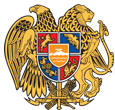 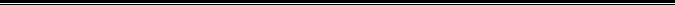 Հայաստանի Հանրապետության Լոռու մարզի Վանաձոր համայնք
Ք. Վանաձոր, Տիգրան Մեծի 22, Ֆաքս 0322 22250, Հեռ. 060 650044, 060 650040 vanadzor.lori@mta.gov.am, info@vanadzor.am